AtetXDeposited by Sergio García and Guy Cardineau.Vector backbone: pHsp70A_RbcS2-cgLuc (Chlamydomonas resource center). Host strain: DH5α. Resistance: ampicillinThe construct was generated by Polymerase Chain Reaction, amplifying the open reading frame of tetX from the BtetX plasmid (Deposited at the Chlamydomonas resource center) with a proof-reading high fidelity (1 error/100,000 bp = 0.001%) enzyme and oligos that carried XhoI and BamHI sites in their 5’ends. The amplicon was digested with BamHI and XhoI, and cloned into the corresponding sites of plasmid pHsp70A/RbcS2-cgLuc, replacing the luciferase ORF with that of tetX.Comment:The AtetX plasmid can be used to select nuclear transformants of Chlamydomonas reinhardtii. It has been proven to work in the cell wall deficient strain CC-849, however the wild-type cell-walled strain CC-125 is as sensitive to tetracycline as strain CC-849. The transformants should be selected in in TAP plates containing 15 µg/mL of tetracycline and maintained below a light intensity of 24 µmoles m-2 s-1. Transformed colonies will be visible after 8 days and can resist up to 100 µg/mL of tetracycline.Plasmid Map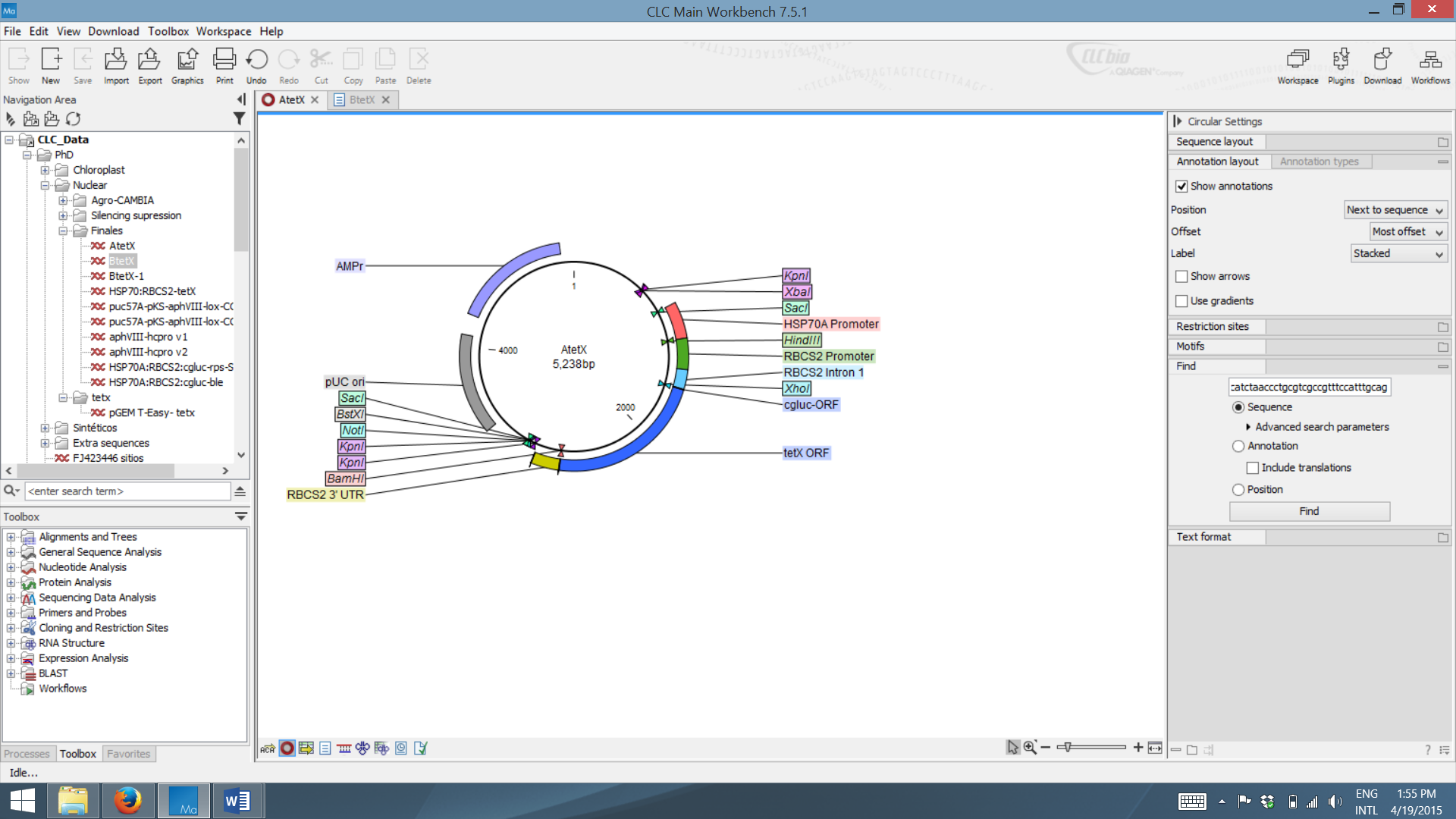 LOCUS       AtetX      5238 bp    DNA     circularDEFINITION  FEATURES             Location/Qualifiers     enhancer        900..1172                     /label="HSP70A Promoter"     promoter        1173..1406                     /label="RBCS2 Promoter"     intron          1407..1551                     /label="RBCS2 Intron 1"     CDS             1553..>1556                     /cds_type=ORF                     /label=cgluc-ORF     CDS             <1557..>2729                     /cds_type=ORF                     /label="tetX ORF"          3'UTR           join(2730..2733,2734..2940,complement(2941..2944))                     /label="RBCS2 3' UTR"     oriT            3339..4095                     /label="pUC ori"     CDS             4253..5130                     /label=AMPrORIGINCACCTGACGCGCCCTGTAGCGGCGCATTAAGCGCGGCGGGTGTGGTGGTTACGCGCAGCGTGACCGCTACACTTGCCAGCGCCCTAGCGCCCGCTCCTTTCGCTTTCTTCCCTTCCTTTCTCGCCACGTTCGCCGGCTTTCCCCGTCAAGCTCTAAATCGGGGGCTCCCTTTAGGGTTCCGATTTAGTGCTTTACGGCACCTCGACCCCAAAAAACTTGATTAGGGTGATGGTTCACGTAGTGGGCCATCGCCCTGATAGACGGTTTTTCGCCCTTTGACGTTGGAGTCCACGTTCTTTAATAGTGGACTCTTGTTCCAAACTGGAACAACACTCAACCCTATCTCGGTCTATTCTTTTGATTTATAAGGGATTTTGCCGATTTCGGCCTATTGGTTAAAAAATGAGCTGATTTAACAAAAATTTAACGCGAATTTTAACAAAATATTAACGCTTACAATTTCCATTCGCCATTCAGGCTGCGCAACTGTTGGGAAGGGCGATCGGTGCGGGCCTCTTCGCTATTACGCCAGCTGGCGAAAGGGGGATGTGCTGCAAGGCGATTAAGTTGGGTAACGCCAGGGTTTTCCCAGTCACGACGTTGTAAAACGACGGCCAGTGAATTGTAATACGACTCACTATAGGGCGAATTGGGTACCTCGCGAATGCATCTAGAATCCCCAGCATGCCTGCTATTGTCTTCCCAATCCTCCCCCTTGCTGTCCTGCCCCACCCCACCCCCCAGAATAGAATGACACCTACTCAGACAATGCGATGCAATTTCCTCATTTTATTAGGAAAGGACAGTGGGAGTGGCACCTTCCAGGGTCAAGGAAGGCACGGGGGAGGGGCAAACAACAGATGGCTGGCAACTAGAAGGCACAGTCGAGGCTGATAGCGAGCTCGCTGAGGCTTGACATGATTGGTGCGTATGTTTGTATGAAGCTACAGGACTGATTTGGCGGGCTATGAGGGCGGGGGAAGCTCTGGAAGGGCCGCGATGGGGCGCGCGGCGTCCAGAAGGCGCCATACGGCCCGCTGGCGGCACCCATCCGGTATAAAAGCCCGCGACCCCGAACGGTGACCTCCACTTTCAGCGACAAACGAGCACTTATACATACGCGACTATTCTGCCGCTATACATAACCACTCAGCTAGCTTAAGATCCCATCAAGCTTGCATGCCGGGCGCGCCAGAAGGAGCGCAGCCAAACCAGGATGATGTTTGATGGGGTATTTGAGCACTTGCAACCCTTATCCGGAAGCCCCCTGGCCCACAAAGGCTAGGCGCCAATGCAAGCAGTTCGCATGCAGCCCCTGGAGCGGTGCCCTCCTGATAAACCGGCCAGGGGGCCTATGTTCTTTACTTTTTTACAAGAGAAGTCACTCAACATCTTAAAATGGCCAGGTGAGTCGACGAGCAAGCCCGGCGGATCAGGCAGCGTGCTTGCAGATTTGACTTGCAACGCCCGCATTGTGTCGACGAAGGCTTTTGGCTCCTCTGTCGCTGTCTCAAGCAGCATCTAACCCTGCGTCGCCGTTTCCATTTGCAGGATGCTCGAgATGACCATGCGCATCGACACCGACAAGCAGATGAACCTGCTGTCCGACAAGAACGTGGCGATCATCGGCGGCGGCCCCGTGGGCCTGACCATGGCCAAGCTGCTCCAGCAGAACGGCATCGACGTGTCGGTGTACGAGCGCGACAACGACCGCGAGGCGCGCATCTTCGGCGGCACCCTGGACCTGCACAAGGGCTCCGGCCAGGAGGCCATGAAGAAGGCGGGCCTGCTCCAGACGTACTACGACCTGGCCCTGCCCATGGGCGTGAACATCGCGGACAAGAAGGGCAACATCCTGAGCACCAAGAACGTGAAGCCCGAGAACCGCTTCGACAACCCGGAGATCAACCGCAACGACCTGCGCGCCATCCTGCTGAACAGCCTGGAGAACGACACCGTGATCTGGGACCGCAAGCTGGTGATGCTGGAGCCCGGCAAGAAGAAGTGGACCCTGACGTTCGAGAACAAGCCGTCGGAGACCGCCGACCTGGTGATCCTGGCGAACGGCGGCATGTCCAAGGTGCGCAAGTTCGTGACCGACACGGAGGTGGAGGAGACCGGCACGTTCAACATCCAGGCCGACATCCACCAGCCCGAGATCAACTGCCCGGGCTTCTTCCAGCTGTGCAACGGCAACCGCCTGATGGCGTCCCACCAGGGCAACCTGCTGTTCGCCAACCCCAACAACAACGGCGCGCTGCACTTCGGCATCAGCTTCAAGACCCCGGACGAGTGGAAGAACCAGACGCAGGTGGACTTCCAGAACCGCAACTCCGTGGTGGACTTCCTGCTGAAGGAGTTCAGCGACTGGGACGAGCGCTACAAGGAGCTGATCCACACCACGCTGAGCTTCGTGGGCCTGGCCACCCGCATCTTCCCCCTGGAGAAGCCGTGGAAGTCGAAGCGCCCCCTGCCGATCACGATGATCGGCGACGCCGCGCACCTGATGCCCCCGTTCGCGGGCCAGGGCGTGAACAGCGGCCTGGTGGACGCCCTGATCCTGTCGGACAACCTGGCGGACGGCAAGTTCAACAGCATCGAGGAGGCCGTGAAGAACTACGAGCAGCAGATGTTCATGTACGGCAAGGAGGCGCAGGAGGAGTCGACGCAGAACGAGATCGAGATGTTCAAGCCCGACTTCACCTTCCAGCAGCTGCTGAACGTGTGAGGATCCCCGCTCCGTGTAAATGGAGGCGCTCGTTGATCTGAGCCTTGCCCCCTGACGAACGGCGGTGGATGGAAGATACTGCTCTCAAGTGCTGAAGCGGTAGCTTAGCTCCCCGTTTCGTGCTGATCAGTCTTTTTCAACACGTAAAAAGCGGAGGAGTTTTGCAATTTTGTTGGTTGTAACGATCCTCCGTTGATTTTGGCCTCTTTCTCCATGGGCGGGCTGGGCGTATTTGAAGCGGGTACCCCATAACTTCGTATAATGTATGCTATACGAAGTTATGGTACCGCGGCCGCCACCGCGGTGGAGCTCCAGCTTTTGTTCCCTTTAGTGAGGGTTAATTTCGAGCTTGGCGTAATCATGGTCATAGCTGTTTCCTGTGTGAAATTGTTATCCGCTCACAATTCCACACAACATACGAGCCGGAAGCATAAAGTGTAAAGCCTGGGGTGCCTAATGAGTGAGCTAACTCACATTAATTGCGTTGCGCTCACTGCCCGCTTTCCAGTCGGGAAACCTGTCGTGCCAGCTGCATTAATGAATCGGCCAACGCGCGGGGAGAGGCGGTTTGCGTATTGGGCGCTCTTCCGCTTCCTCGCTCACTGACTCGCTGCGCTCGGTCGTTCGGCTGCGGCGAGCGGTATCAGCTCACTCAAAGGCGGTAATACGGTTATCCACAGAATCAGGGGATAACGCAGGAAAGAACATGTGAGCAAAAGGCCAGCAAAAGGCCAGGAACCGTAAAAAGGCCGCGTTGCTGGCGTTTTTCCATAGGCTCCGCCCCCCTGACGAGCATCACAAAAATCGACGCTCAAGTCAGAGGTGGCGAAACCCGACAGGACTATAAAGATACCAGGCGTTTCCCCCTGGAAGCTCCCTCGTGCGCTCTCCTGTTCCGACCCTGCCGCTTACCGGATACCTGTCCGCCTTTCTCCCTTCGGGAAGCGTGGCGCTTTCTCATAGCTCACGCTGTAGGTATCTCAGTTCGGTGTAGGTCGTTCGCTCCAAGCTGGGCTGTGTGCACGAACCCCCCGTTCAGCCCGACCGCTGCGCCTTATCCGGTAACTATCGTCTTGAGTCCAACCCGGTAAGACACGACTTATCGCCACTGGCAGCAGCCACTGGTAACAGGATTAGCAGAGCGAGGTATGTAGGCGGTGCTACAGAGTTCTTGAAGTGGTGGCCTAACTACGGCTACACTAGAAGGACAGTATTTGGTATCTGCGCTCTGCTGAAGCCAGTTACCTTCGGAAAAAGAGTTGGTAGCTCTTGATCCGGCAAACAAACCACCGCTGGTAGCGGTGGTTTTTTTGTTTGCAAGCAGCAGATTACGCGCAGAAAAAAAGGATCTCAAGAAGATCCTTTGATCTTTTCTACGGGGTCTGACGCTCAGTGGAACGAAAACTCACGTTAAGGGATTTTGGTCATGAGATTATCAAAAAGGATCTTCACCTAGATCCTTTTAAATTAAAAATGAAGTTTTAAATCAATCTAAAGTATATATGAGTAAACTTGGTCTGACAGTTACCAATGCTTAATCAGTGAGGCACCTATCTCAGCGATCTGTCTATTTCGTTCATCCATAGTTGCCTGACTCCCCGTCGTGTAGATAACTACGATACGGGAGGGCTTACCATCTGGCCCCAGTGCTGCAATGATACCGCGAGACCCACGCTCACCGGCTCCAGATTTATCAGCAATAAACCAGCCAGCCGGAAGGGCCGAGCGCAGAAGTGGTCCTGCAACTTTATCCGCCTCCATCCAGTCTATTAATTGTTGCCGGGAAGCTAGAGTAAGTAGTTCGCCAGTTAATAGTTTGCGCAACGTTGTTGCCATTGCTACAGGCATCGTGGTGTCACGCTCGTCGTTTGGTATGGCTTCATTCAGCTCCGGTTCCCAACGATCAAGGCGAGTTACATGATCCCCCATGTTGTGCAAAAAAGCGGTTAGCTCCTTCGGTCCTCCGATCGTTGTCAGAAGTAAGTTGGCCGCAGTGTTATCACTCATGGTTATGGCAGCACTGCATAATTCTCTTACTGTCATGCCATCCGTAAGATGCTTTTCTGTGACTGGTGAGTACTCAACCAAGTCATTCTGAGAATAGTGTATGCGGCGACCGAGTTGCTCTTGCCCGGCGTCAATACGGGATAATACCGCGCCACATAGCAGAACTTTAAAAGTGCTCATCATTGGAAAACGTTCTTCGGGGCGAAAACTCTCAAGGATCTTACCGCTGTTGAGATCCAGTTCGATGTAACCCACTCGTGCACCCAACTGATCTTCAGCATCTTTTACTTTCACCAGCGTTTCTGGGTGAGCAAAAACAGGAAGGCAAAATGCCGCAAAAAAGGGAATAAGGGCGACACGGAAATGTTGAATACTCATACTCTTCCTTTTTCAATATTATTGAAGCATTTATCAGGGTTATTGTCTCATGAGCGGATACATATTTGAATGTATTTAGAAAAATAAACAAATAGGGGTTCCGCGCACATTTCCCCGAAAAGTGC